ОТЧЕТо методической работе за 2017-2018 учебный годСанкт-Петербургского государственного бюджетного профессионального образовательного учреждения «Малоохтинский колледж»Санкт-Петербург2018 год      Методическая работа – одно из направлений деятельности коллектива, обеспечивающее качественную подготовку специалистов.  Работа преподавателей колледжа в 2017-2018 учебном году была направлена на решение следующих задач: - разработка и обновление локальных актов, приказов, положений, поддерживающих инновационные процессы сопровождения методической деятельности; - обновление и совершенствование программ подготовки специалистов среднего звена и программ подготовки квалифицированных рабочих и служащих в соответствии с ФГОС СПО и с учётом соответствующих профессиональных стандартов; - совершенствование работы по реализации комплексного методического и технологического обеспечения образовательного процесса согласно ФГОС СПО и профессиональным стандартам; -организация работы педагогического коллектива по единой методической теме: Модернизация содержания образовательного процесса в колледже в соответствии с требованиями ФГОС СПО-4, ФГОС СПО ТОП – 5, профессиональных стандартов и работодателей как условие подготовки компетентного, конкурентоспособного специалиста»; -      активизация внедрения современных моделей обучения; - развитие межрегионального сотрудничества; - подготовка к проведению процедуры лицензирования колледжа по ТОП-50;  - актуализация учебно- методического комплексного обеспечения образовательного процесса в соответствии с ФГОС и профессиональными стандартами; - обеспечение профессиональной готовности педагогических работников к реализации профессионального стандарта «Педагог профессионального обучения, профессионального образования и дополнительного профессионального образования» через создание системы непрерывного профессионального развития; - создание условий, обеспечивающих развитие у педагога трудовых функций (профессиональных компетенций) в соответствии с требованиями профессионального стандарта педагога и соответствующих профессиональных стандартов; - создание условий, обеспечивающих субъектную позицию каждого педагогического работника в повышении квалификации, предполагающую рефлексивный самоанализ деятельности, освоение способов самообразования и саморазвития;  - совершенствование форм повышения квалификации инженерно-педагогических работников, профессионально-педагогического мастерства педагогов;- оказание педагогам адресной методической помощи в процессе реализации ФГОС нового поколения и введения профессионального стандарта «Педагог профессионального обучения, профессионального образования и дополнительного профессионального»; - оптимизация системы информационного обеспечения деятельности научно-методической службы и других структурных подразделений Колледжа; - систематическое, всестороннее изучение и анализ педагогической деятельности педагогов колледжа; выявление, обобщение и распространение передового педагогического опыта; - обеспечение информационно-методической поддержки преподавателям и мастерам п/о по вопросам подготовки к аттестации на соответствие, первой и высшей квалификационной категории; - активизация научно-исследовательской работы преподавателей по приоритетным направлениям СПО; - развитие олимпиадного движения в колледже;4.        Создание условий для развития и совершенствования личности студентов      В 2017-2018 учебном году колледж работал по методической теме: «Модернизация образовательного процесса в соответствии с требованиями ФГОС СПО-4, ФГОС СПО ТОП – 50, профессиональных стандартов, требований работодателей, как условие подготовки конкурентоспособного специалиста»Основные направления деятельности: организация работы методических объединений; работа 	по 	повышению 	квалификации педагогических работников; организация научно-исследовательской работы с преподавателями и          студентами. Совершенствование методической базы реализуемых образовательных программ;   В истекшем учебном году в колледже действовали 7 методических объединений, составы которых утверждены   приказом директора колледжа № 171от «30» 09 2017 года.В своей работе МО руководствуются:- Законом РФ «Об образовании»;- Уставом образовательного учреждения;- ПРИКАЗ Министерства образования и науки РФ от 14 июня 2013 г. N 464 Об утверждении порядка организации и осуществления образовательной деятельности по образовательным программам среднего профессионального образования;- Локальным актом № 31 «ПОЛОЖЕНИЕ о методической объединении в Санкт-Петербургском государственном бюджетном профессиональном образовательном учреждении «Малоохтинский колледж»;- Основными профессиональными образовательными программами;- Иными локальными нормативными актами образовательного учреждения.Каждое объединение работало в   соответствии с поставленными целями и задачами. Все   МО выполнили запланированную на учебный год работу.      Работа методической службы в анализируемом учебном году осуществлялась в разных формах: - методические советы, - конкурсы, - олимпиады,- семинары, мастер-классы;- индивидуальные консультации.       Реализацию задач курировал Методический Совет колледжа. В 2017-2018 учебном году Методический совет провел 10 заседаний, которые были посвящены планированию методической работы колледжа в целом, работы методических объединений и других подразделений колледжа, вопросам о ходе   подготовки ОУ к лицезированию образовательных программ 15.01.33 «Токарь на станках с ЧПУ» об участии   преподавателей и студентов СПБ ГБ ПОУ «Малоохтинский колледж» в конкурсах, олимпиадах, научно-практической конференциях и др. мероприятиях  городского, регионального, всероссийского и международного уровней и пр. Большая работа проведена по актуализации образовательных программ в соответствии с требованиями профессиональных стандартов и компетенциями WSR.      Основные показатели методической работы колледжа в 2017-2018 учебном году следующие:       В течение учебного года преподавателями, в рамках прохождения аттестации, с целью представления, обобщения и распространения педагогического опыта проведен ряд открытых учебных занятий, на которых были продемонстрированы инновационные формы и методы работы. Всего в нынешнем учебном году проведены   открытые учебные занятия, в том числе: -МО преподавателей физико-математического и естественнонаучного    цикла       11 открытых занятий - МО преподавателей и мастеров производственного обучения профессионального цикла по профессиям: «Электромонтёр по ремонту и обслуживанию электрооборудования», ««Монтажник РЭА», «Монтаж, наладка и эксплуатация электрооборудования промышленных и гражданских зданий», «Техническое обслуживание и ремонт радиоэлектронной техники» 6 открытых занятий- МО преподавателей и мастеров производственного обучения профессионального цикла по профессиям «Мастер цифровой обработки информации» 4 открытых занятий  - МО преподавателей и мастеров производственного обучения дисциплин профессионального цикла по профессиям «Наладчик станков и оборудования в механообработке», «Станочник», «Токарь», «Технология машиностроения» 2 открытых мероприятий- МО преподавателей гуманитарного цикла 4 отрытых занятий- МО преподавателей общеобразовательных дисциплин 3 открытых занятия- МО преподавателей и мастеров производственного обучения дисциплин профессионального цикла по профессиям «Автомеханик», «Слесарь механосборочных работ» 1 открытое занятие- МО преподавателей физического воспитания и ОБЖ 7 открытых занятийНесмотря на различный уровень педагогической квалификации и опыт работы, педагоги показали сформированные навыки применения информационных технологий обучения, продемонстрировали умения планировать и проводить учебные занятия различного типа: урок изучения нового материала, урок обобщения и систематизация знаний, урок закрепления и проверки знаний и др.             В 2017-2018 учебном году продолжалась работа по обновлению учебно-методических материалов. Основное внимание было уделено корректировке образовательных программ в соответствии с профессиональными стандартами и требованиями WSR, корректировке комплектов контрольно-оценочных средств, направленных на проверку сформированности компетенций. Работа в этом направлении не завершена. Планируется продолжить ее в следующем учебном году.      В 2017/2018 учебном году обновлены все образовательные программы в соответствии с требованиями профессиональных стандартов и WSR. В рабочие программы внесены новые умения и знания для соответствия требованиям обобщенных трудовых функций профессиональных стандартов.      Традиционно особое внимание преподавателями уделяется организации работы по учебным дисциплинам во внеурочное время: олимпиадам, конкурсам, деловым играм, экскурсиям на предприятия и т.д. Эта форма работы позволяет закрепить полученные теоретические знания и практические навыки, мотивацию к приобретаемой профессии, расширить круг интересов будущих рабочих, служащих, способствовать формированию профессиональных компетенций.       Наиболее успешно проведенными и качественно подготовленными можно считать конкурсы участниками и победителями которых стали наши студенты:  -МО преподавателей физико-математического и естественнонаучного    цикла        МО преподавателей и мастеров производственного обучения профессионального цикла по профессиям: «Электромонтёр по ремонту и обслуживанию электрооборудования», ««Монтажник РЭА», «Монтаж, наладка и эксплуатация электрооборудования промышленных и гражданских зданий», «Техническое обслуживание и ремонт радиоэлектронной техники» МО «Преподавателей и мастеров производственного обучения дисциплин профессионального цикла по профессиям «Наладчик станков и оборудования в механообработке», «Станочник», «Токарь»МО Методическое объединение преподавателей и мастеров производственного обучения профессионального цикла по профессии «Автомеханик», «Слесарь механосборочных работ»: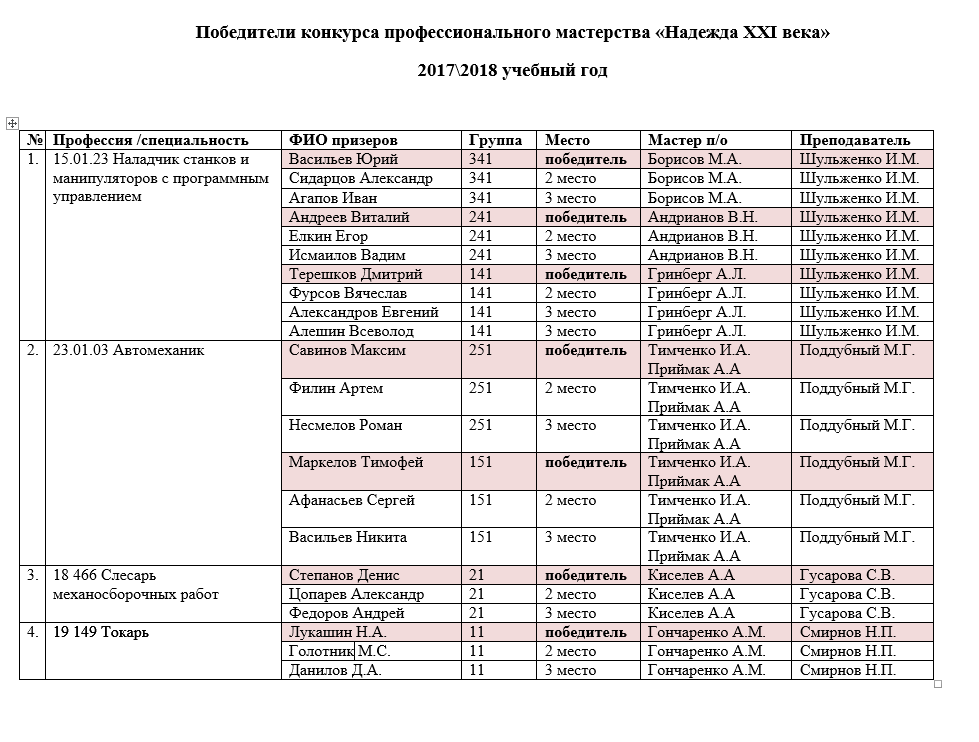 Ресурсный центр СПБ ГБ ПОУ «Колледж судостроения прикладных технологий» 22-23 мая 2018 года провел Городской конкурс профессионального мастерства среди обучающихся государственных  бюджетных профессиональных образовательных учреждений  Санкт-Петербурга. В номинации «Токарь» победил наш студент Терешков Дмитрий. Победителя подготовил заслуженный мастер России Гринберг Аркадий Львович. В номинации «Станочник» призером стал Елкин Егор. Подготовив призера конкурса, Борисов Михаил Александрович .МО преподавателей физического воспитания и ОБЖАнализируя внеаудиторные мероприятия, можно сказать, что педагоги стремятся к разнообразию тематики и форм при их подготовке, учитывают индивидуальные и профессионально направленные интересы студентов.      Неотъемлемой частью методической работы является организация научно- исследовательской деятельности студентов. В отчетном году студенты, под руководством преподавателей колледжа стали участниками, победителями и призерами различного уровня конференций, семинаров, олимпиад и конкурсов.     Дерменжи В.С. 21.12.2017 и 21.06.2018 на ежемесячном инструкторско-методическом занятии в МЧС Красногвардейского района. Выступление на тему: «Особенности проведения объектовых тренировок по ГО в учебном заведении».Селезенева Ю.Ю. Методическое объединение классных руководителей, кураторов СПб ГБ ПОУ «Малоохтинский колледж», протокол № 6 от 25.05.2018. Тема: «Требования к оформлению документации, отзывов и рекомендаций»Ражева Р.В., Крылова Т.В., Полевая Е.В., Лобанова Е.С., Равилова Л.М. выступления на заседаниях методического объединения преподавателей физико-математического и естественнонаучного цикла №1-11Экологические чтения в СПБ ГБ ПОУ «Колледж водных коммуникаций», выступали Виталий Андреев и Кузьмин Александр студенты 241 группы.      Научно-  исследовательская деятельность -  это возможность творчески применить имеющиеся знания и навыки. Так в прошедшем году студенты и преподаватели колледжа приняли участие   в   конференциях и семинарах:              21 марта в колледже прошел семинар на тему: «Учебно-методический комплекс в образовательном процессе колледжа». На семинаре с большим интересом прослушали выступление заместителя директора по учебной работе Ражевой С.В. на тему «Профессиональные компетенции преподавателя среднего профессионального образования». Начала работу «Школа молодого педагога»     Одним из обязательных направлений методической работы является переподготовка кадров. Курсы повышения квалификации традиционная   и необходимая   форма работы, направленная на развитие профессионального мастерства, совершенствования педагога. В 2016-2017 учебном году повышение квалификации прошли:За прошедший учебный год преподаватели опубликовали 12   научных и учебно-методических работ:      Подводя итог методической работы в 2017-2018 учебном году, в целом индивидуальная методическая работа преподавателей и всего педагогического коллектива осуществлялась на хорошем уровне, носила систематический, целенаправленный характер, способствовала реализации намеченных задач. Выводы : методическая работа СПБ ГБ ПОУ «Малоохтинский колледж» за 2017-2018 учебный год   признана удовлетворительной.Председатель Методического совета________________/ Моцак Г.В./РАССМОТРЕНО И ПРИНЯТО Методическим советомСПБ ГБ ПОУ «Малоохтинский колледж» Протокол № 10 от «20» июня 2018г.УТВЕРЖДЕНОДиректор СПБ ГБ ПОУ «Малоохтинский колледж»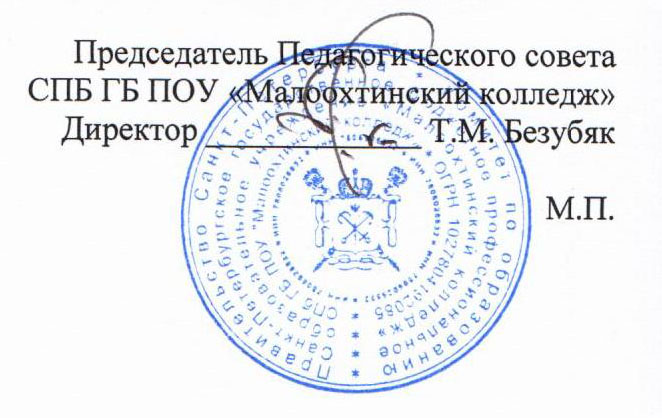 29 июня 2018 г№ДатаТема заседанияПринятые решения130.08.17 гПодведение итогов работы методических объединений за 2016-2017 учебный год, определение перспективных направлений на новый учебный год.Утверждение методической темы на 2017/2018 г. Утверждение состава методического совета на 2017-2018 учебный год.Рассмотрение плана работы методического совета на 2017-2018 учебный год. О подготовке к лицензированию по ТОП-50   в 2017-2018 учебном году.Рассмотрение учебно-планирующей документации на 2017/2018 учебный год.По первому вопросу слушали председателей методических объединений Петрову Варина А.Н., Гусарову С.В., Левашову Л.Н., Бойкову И.М., Полевую Е.В..  Принять информацию председателей методических объединений   к сведению.Утвердить состав   методического совета на 2017-2018 учебный год.Утвердить   план работы методического совета на 2017-2018 учебный год.Вести активную подготовку к лицензированию по ТОП-50 .  Утвердить единую методическую тему колледжа ««Модернизация образовательного процесса в соответствии с требованиями, профессиональных стандартов и работодателей, как условие подготовки конкурентоспособного специалиста»Рекомендовать учебно-планирующую документацию на 2017/2018 учебный год.26.09.17 гРассмотрение вариантов корректировки учебных планов в связи с введением предмета «Астрономия».Ввести предмет «Астрономия» за счет часов, выделенных на физику в 4 семестре. Преподавателям разработать программу по дисциплине «Астрономия».Вести активную подготовку к лицензированию по ТОП-50 . 327.09.17 гОбсуждение методики работы МО с профессиональными стандартами по профессиям и специальностям, реализуемым в 2017/2018 учебном году.Подготовка к плановой проверке образовательных программ профессионального обучения.Обсудить на заседаниях МО требования профессиональных стандартов по профилю объединения.Подготовить учебно-методическую документацию по программам профессионального обучения.411.10.17 гОбсуждение результатов работы МО с профессиональными стандартами по профессиям и специальностям, реализуемым в 2017/2018 учебном году.О ходе подготовки к плановой проверке образовательных программ профессионального обучения.Откорректировать рабочие программы по общепрофессинальному и профессиональному циклам.Внести изменения в локальные акты.525.10.17 гРазработка КОС с учетом требований профессиональных стандартов и WSR/профессиональных стандартовО результатах плановой проверки образовательных программ профессионального обученияОткорректировать КОС по общепрофессиональному и профессиональному циклам.В срок до 1.12.2017г. устранить недостатки, выявленные при проверке.615.11.17 гРассмотрение тем ВКР на 2017/2018 учебный год.О ходе устранения недостатков, выявленных при проверке образовательных программ профессионального обучения.Откорректировать темы ВКР в соответствии с требованиями ФГОС СПО (соответствие одному или нескольким профессиональным модулям).Продолжить работу по устранению недостатков.75.12.17гОтчет об исполнении предписания об устранении нарушений, выявленных при плановой проверке соблюдения обязательных требований, установленных законодательством РФ в сфере образования, к организации образовательного процесса по программам профессионального обучения и к ведению официального сайта образовательной организации в информационно-телекоммуникационной сети «Интернет». Рассмотрение образовательных программ по профессиональному обучению по профессии «Токарь» и «Слесарь механосборочных работ»О готовности к лицензированию по ТОП-50 в части обеспечения литературой по дисциплинам и модулям 2017-2018 учебном году.Рассмотрение учебно-планирующей документации по программам профессионального обучения с учетом замечаний выявленных при проведении плановой выездной проверки в соответствии с    распоряжением Комитета по образованию от 14.08.2017 г № 2547-р на 2017/2018 учебный год. Рассмотрение основной профессиональной образовательной программы по профессии 15.01.33 Токарь на станках с числовым программным управлением.По первому вопросу принять информацию к сведению и учесть в дальнейшей работе. По второму вопросу решили провести заседания МО по вопросам применения профессиональных стандартов при разработке образовательных программ.По третьему вопросу решили составить заявки на литературу в соответствии с требованиями ФГОС ТОП-50.Рекомендовать учебно-планирующую документацию по программам профессионального обучения   на 2018/2019 учебный год.  Рекомендовать основную профессиональную программу по профессии 15.01.33 Токарь на станках с ЧПУ.87.02.2018гОтчет об исполнении предписания об устранении нарушений, выявленных при плановой проверке соблюдения обязательных требований, установленных законодательством РФ в сфере образования, к организации образовательного процесса по программам профессионального обучения и к ведению официального сайта образовательной организации в информационно-телекоммуникационной сети «Интернет». О готовности к лицензированию по ТОП-50..По первому вопросу принять информацию к сведению и учесть в дальнейшей работе. Перейти на новый сайт. Разработать приказ по организации работы с сайтом.По второму вопросу решили составить заявки на литературу в соответствии с требованиями ФГОС ТОП-50.911.04.2018гПодготовка к конкурсу профессионального мастерства «Надежда 21 века».Актуализация ФГОС СПО.   О результатах лицензирования по ТОП-50..По первому вопросу принять информацию к сведению и рекомендовать подготовленные задания. По второму и третьему вопросам решили принять информацию к сведению и довести до членов МО1020.06.2018гОтчеты председателей МО о проделанной работе в 2017/2018 учебном году. Рассмотрение учебно-планирующей документации на 2018/2019 учебный год.Принять отчет о методической работе.ППродолжить корректировку программ в соответствии с профессиональными стандартами. 2. Мастерам П/О рассмотреть   возможные базы практик и подготовить проекты договоров для заключения в 2018-2019 уч. году с предприятиями.          3. Рекомендовать   учебно-планирующую документацию СПБ ГБ ПОУ «Малоохтинский колледж» на 2018-2019 учебный год по профессиям и специальностям.ДисциплинаТемаДатаЛобанова Е.С.Лобанова Е.С.Лобанова Е.С.ФизикаЗакон Кулона. Единицы электрического заряда30.03.2018ХимияЛантаноиды и актиноиды30.05.2018Равилова Л.М.Равилова Л.М.Равилова Л.М.математикаУсечённая пирамида17.04.2018МатематикаВычисление интегралов13.03.2018Полевая Е.В.Полевая Е.В.Полевая Е.В.МатематикаПрактическое занятие: Решение логарифмических уравнений и неравенств06.06.2018ФизикаСвязь между разностью потенциалов и напряжения10.05.2018ДисциплинаТемаДатаТехнические измерения «Посадки с зазором и с натягом»27.10.17 г.Основы электротехники«Расчёт параметров однофазного трансформатора»02.12.17 г.Электротехника«Расчёт однофазного переменного тока (практическая работа)»19.12.17 г.Технология (электротехника)«Классификация электроизмерительных приборов»15.02.18 г.Электротехника«Устройство и принцип действия трансформаторов»2.03.18 г.Учебная практика«Ознакомление с приспособлениями Для закрепления заготовок на столе фрезерного станка»7.10.17 г.Учебная практика«Установка режущего инструмента, приспособлений для обработки пазов»18.11.17 г.ОТОЭПО«Проверка электрических цепей и аппаратов станков ЧПУ»11.12.17 г.ДисциплинаТемаТСиОЦМИСоздание презентаций к общим   мероприятиям колледжаТСиОЦМИСоздание сайта образовательной организацииТСиОЦМИМонтаж видеороликов для мероприятий колледжаТСиОЦМИНаименованиеНаименованиеФ.И. О Ф.И. О Группа, курсРезультат ДатаДатаКонкурс профессионального мастерства «Преподаватель 2018 г» Конкурс профессионального мастерства «Преподаватель 2018 г» Шульженко И.М.Шульженко И.М.341 гручастникАпрель 2018Апрель 2018Конкурс профессионального мастерства «Мастер 2018 г»Конкурс профессионального мастерства «Мастер 2018 г»Борисов М.А.Борисов М.А.341лауреатАпрель 2018 гАпрель 2018 гДисциплинаДисциплинаТемаТемаДатаДатаДатаДатаУчебная практикаУчебная практикаНаладка станка на обработку деталиНаладка станка на обработку детали20.02.201820.02.201820.02.201820.02.2018ДисциплинаТемаДатаОДБ.03 Английский языкАнисимова А.Н.,Ващенко Е.Л.Известные люди России.10.05.2018ОДБ.02 ЛитератураБойкова И.М., Боева М.Ю.Петербург Достоевского23.01.2018Гр.911ОДБ.02 ЛитератураСулоева Л.А., Боева М.Ю.Дни Достоевского30.03.2018 гр.241ДисциплинаТемаЛитература«Святому братству верен я …».  К Лицейской годовщине А.С. Пушкина.МатематикаОлимпиада по математикеИсторияК 72-ой годовщине снятия блокады Ленинграда. Урок мужества «Свеча памяти»ДисциплинаТемаУстройство техническое обслуживание и ремонт автомобилей Техническое обслуживание электрооборудования автомобиля. Диагностика и регулировка системы зажигания.ДисциплинаТемаДата/группаОсновы безопасности жизнедеятельности«Строевые приемы и движения без оружия»Дерменжи В.С.15.09.2017411 гр.Физическая культураУрок. «Комплекс упражнений в движении» Грибанов С.А.30.10.2017251 гр.Физическая культураУрок. «Упражнения с гимнастической скамейкой»Селезенева Ю.Ю.16.11.2017141 гр.Основы безопасности жизнедеятельностиУрок. «Размещение военнослужащих. Распределение времени и повседневный порядок. Сохранение и укрепление здоровья военнослужащих.» Дерменжи В.С.11.12.2018241 гр.Физическая культураУрок. «Упражнения в парах на гимнастических матах»», Селезенева Ю.Ю.12.03.2018421 гр.МДК.01.01 Избранный вид спорта с методикой тренировки и руководства соревновательной деятельностью спортсменовУрок. «Компоненты Тренировочной нагрузки»Егунов В.В.15.05.18911 гр.Физическая культураУрок. «Упражнения на развитие силы, гибкости в парах». Грибанов С.А.13.04.2017НаименованиеФ.И. О студентовГруппа, курсРезультат ДатаОлимпиада по химииЛаманов АндрейТомчук Анар911,1
151,1участникОлимпиада по экологииКузьмин Александр241, 2призёр5.04.2018Олимпиада по химииЛаманов АндрейТомчук Анар911,1
151,1участникМалоохтинский счетоводКатышев Байр21, 0 курс1 местоМожарцев Станислав21, 0 курс2 местоБортош Леонид21, 0 курс3 местоТомчук Анар151, 1 курс1 местоКумачев Дмитрий151, 1 курс2 местоРотарь Артем611, 1 курс2 местоОлимпиада по математикеБережной Дмитрий611, 1 курсУчастникГорячов Никита421, 2 курсУчастникОлимпиада по физикеДамковский Андрей711, 1 курсУчастникМеждународный проект videouroki.net «Олимпиада по математике» ( 10 и 9 класс)Студилка НикитаАндреева ЕлизаветаБеляков Дмитрий421141 гр., I курс141 гр., I курсI местоI место II место28.02.18 г.28.02.18 г.г.НаименованиеФ.И. О студентовГруппа, курсРезультат ДатаГородская спартакиада «Юность России» среди профессиональных колледжей Городская спартакиада «Юность России» среди профессиональных колледжей Городская спартакиада «Юность России» среди профессиональных колледжей Городская спартакиада «Юность России» среди профессиональных колледжей Городская спартакиада «Юность России» среди профессиональных колледжей Шашки (девушки)Сборная команда колледжа1курс3 место19 сентябряШахматы (юноши)Сборная команда колледжа1курс8 место22 сентябряОсенний л/а кросс Сборная команда колледжа1,2 курс13 место29 сентябряМини-футбол (юноши)Сборная команда колледжа1,2курс3 место13,17 октябряСкакалкаСборная команда колледжа1,2 курс4 место23 ноябряГиревой спортСборная команда колледжа1,2,3 курс8 место6 декабряВолейбол (юноши)Сборная команда колледжа1,2курс5 место9,16 февраляВолейбол (девушки)Сборная команда колледжа1,2 курс9 место20 февраляНастольный теннис (юноши)Сборная команда колледжа1,2 курс11 место02 мартаНастольный теннис (девушки)Сборная команда колледжа1курс8 место28 мартаПлавание (юноши)Сборная команда колледжа1,2курс1 место4 апреляСтритбол (юноши)Сборная команда колледжа1,2 курс4 место9, 16 апреляСтритбол (девушки)Сборная команда колледжа1,2 курс8 место19 апреляЛетнее троеборьеСборная команда колледжа1,2 курс10 место15 маяСиловое двоеборье ГТОСборная команда колледжа1,2,3 курс5 место22 маяЗанятие №1 Занятие №1 Занятие №1 ТемаОтветственныйКонтрольОзнакомление с планом работы ШМПЗам. директора по УМРМоцак Г.В.Методические основы современного урока в СПОЗам. директора по УРРажева С.В.Социально-психологические особенности обучающихся в СПОМетодистКоновалова М.В.Практическое задание «Нормативно-правовая база образовательного процесса»   Зам. по УМРЗам. директора по УМРВыполнения практического заданияФ.И.О.преподавателяСроки прохождения повышения квалификацииМесто Вид повышения квалификации (курсы, повышение квалификации)Итоги внедрения результатов повышения квалификации (удостоверение, сертификат, диплом)Поддубный М.Г.11.09.2017-08.10.2017Санкт-Петербургский государственный архитектурно-строительный университет   Профессиональная переподготовкадипломПолевая Е.В.19.09.2017-08.12.2017Государственное бюджетное учреждение дополнительного профессионального образования Санкт-Петербургская академия постдипломного педагогического образованияповышение квалификацииудостоверениеПолевая Е.В.04.04.2018-05.04.2018Санкт-Петербургское государственное казенное учреждение дополнительного профессионального образования «Учебно-методический центр по гражданской обороне и чрезвычайным ситуациям»курсыудостоверениеПолевая Е.В.13.10.2017-11.01.2018ЧОУ ДПО «Институт повышения квалификации и профессиональной переподготовки»повышение квалификациидипломПолевая Е.В.12.02.2018-14.03.2018ЧОУ ДПО «Институт повышения квалификации и профессиональной переподготовки»повышение квалификациидипломПолевая Е.В.19.09.2017-08.12.2017Государственное бюджетное учреждение дополнительного профессионального образования Санкт-Петербургская академия постдипломного педагогического образованияповышение квалификацииудостоверениеЛобанова Е.С.12.09.2017-28.12.2017АППОповышение квалификацииудостоверениеЛобанова Е.С.12.02.2018-14.03.2018ЧОУ ДПО «Институт повышения квалификации и профессиональной переподготовки»повышение квалификациидипломЛобанова Е.С.27.10.2017-25.01.2018ЧОУ ДПО «Институт повышения квалификации и профессиональной переподготовки»повышение квалификациидипломРавилова Л.М.Сентябрь-декабрь 2017Государственное бюджетное учреждение дополнительного профессионального образования Санкт-Петербургская академия постдипломного педагогического образованияповышение квалификацииудостоверениеКрылова Т.М.29.12.2017 (дата выдачи)Общество с ограниченной ответственностью «Издательство «Учитель»повышение квалификацииудостоверениеАндреанов В.Н.Октябрь. 2017Г. Королев Московская обл.Курсы повышения квалификацииудостоверениеБорисов М.А. 25.10.2017СПБ Курсы повышения квалификацииСвидетельство 0000003087 на право проведения регионального чемпионатаБойкова И.М.05.09 – 22.12 2017г.СПб АППОИнформационные технологии  в преподавании русского языка и литературы в контексте  ФГОСУдостоверение 72 чВащенко Е.Л.27.10.2017-29.11.2017АНО ДПО Институт развития образования СПбМКТ и современные образовательные технологии: вопросы интеграцииСвидетельство 72ч.Ващенко Е.Л.20.09-20.12.2017СПб АППОГИА выпускников по иностранному языку. Технология подготовкиУдостоверение 108 ч.Ващенко Е.Л.05.12-09.12.2017ГАУ ДПО Волгоградская государственная академия постдипломного образованияОсобенности планирования и организации урока иностранного языка с учетом метапредметного подходаУдостоверение36 ч.Тимушкова Г.В.05.02-10.03ИРПОИКТ и современные образовательные технологии: вопросы интеграцииСвидетельство 72ч.Анисимова А.Н.Бойкова И.М.С 04.04.2018 по 05.04.2018СПб ГКУ ДПО «Учебно- методический центр по гражданской обороне и чрезвычайным ситуациям»Первая помощь в чрезвычайных и экстренных ситуацияхУдостоверение 16чКлипикова Г.А.04.03.18-10.05.18Смоленск. ООО»Инфоурок» Лицензия №5201 от 20.06.2016Информационные и коммуникативные технологии в контексте ФГОССертификат 72ч.Дерменжи В.С.15.01.2018-26.01.2018УМЦ по ГО и ЧС, г. СПб, пр-т Металлистов, 119Преподаватели-организаторы основ безопасности жизнедеятельностиУдостоверение о прохождении курсовЦарев В.А.30.10.2018 – 03.11.2017СПб ГКУ ДПО «Учебно-методический центр по ГО и ЧС»«Организация проведения мероприятий по предотвращению и ликвидации чрезвычайных ситуаций»Удостоверение о прохождении курсов№ппФ.И.О.НаименованиеработыВид работыВыходныеданныеОбъемПоддубный М.ГПрограмма МДК 01.01 "Слесарное дело и технические измерения"Публикация в электронные СМИhttps://infourok.ru/user/poddubniy-maksim-grigorevich/materialСвидетельство9листовПоддубный М.ГПрограмма МДК 01.02 "Устройство техническое обслуживание и ремонт автомобилей"Публикация в электронные СМИhttps://infourok.ru/user/poddubniy-maksim-grigorevich/materialСвидетельство28листовПоддубный М.ГПрограмма ПМ.03 Заправка транспортных средств горючими и смазочными материаламиПубликация в электронные СМИhttps://infourok.ru/user/poddubniy-maksim-grigorevich/materialСвидетельство16листовРавилова Л.М.Внедрение инновационных технологий обучения  на уроках математикиМеждународное научное психофизиологическое сотрудничество журнал «Вестник психофизиологии»3 стрБойкова И.М.Клише сочинения-эссе по роману И.С.Тургенева «Отцы и дети» Методическая разработкаСоциальная сеть работников образования  интернет-сайта nsportal.ru от 6.11.20172 с.Бойкова И.М.Технология мастерских «французские мастерские»публикацияПед.сообщество УРОК.РФ Свидетельство СМИ эл. №ФС 77-70917 от 16.12.2017126,29 кБайтКлипикова Г.А.Подходы к оцениванию результатов практической деятельности учащихся на уроках «Географии России»статьяСвидетельство   от 03.02.2017 веб-ресурса Педпросвет.ру28 c.Тимушкова Г.В.Современный урок обществознания: от теории к практикестатьяЖурнал «Инновационные ресурсы образования» от 20.03.2018 г.4 стр.Ващенко Е.Л.Методические рекомендации к практическим работам по дисциплине ОП.07 Иностранный язык в профессиональной деятельностиМетодическая разработкаИнтернет-ресурс Инфоурок.ру от 11.02.201815 стр.Варин А.Н.Рабочая программа «Организация работ по сборке, монтажу и ремонту электрооборудования промышленных организаций»Публикация в электронном СМИnsportal.ruСвидетельство14 л.Варин А.Н.Рабочая программа «Организация и технология проверки электрооборудования»Публикация в электронном СМИnsportal.ruСвидетельство13 л.